На основу чл. 99. став 3, чл. 109. став 3 и чл. 119. став 1 тачка 1) а у вези са чл. 83. став 9 и 10 Закона о основама система образовања и васпитања („Сл. гласник РС“, бр. 88/2017, 27/2018-др.закони, 10/2019, 6/2020, 129/2021 и 92/2023) и чл. 39. Статута Основне школе '' Дeсанка Максимовић '' Прибој, а на основу Смерница за употребу мобилног телефона, електронског уређаја и другог средства у доуниверзитетском образовању које је донео Завод за вредновање квалитета образовања и васпитања, Школски одбор Основне школе '' Десанка Максимовић '' Прибој, на седници одржаној дана 26.фебруара 2024. године доносиПРАВИЛНИКо употреби мобилних телефона и других електронских уређајау ОШ ''Десанка Максимовић'' ПрибојI  ОСНОВНЕ ОДРЕДБЕЧлан 1.Овим правилником ближе се уређује употреба мобилних телефона од стране  ученика, родитеља ученика односно других законских заступника ученика,                        запослених и других лица која долазе и бораве у ОШ ''Десанка Максимовић'' Прибој.Правилником се регулише и употреба електронских дигиталних уређаја и других средстава којима се угрожавају права других или у сврхе преваре у поступку оцењивања.Члан 2.Поједини појмови, у смислу овог правилника, имају следеће значење: 1) дигитална компетенција представља скуп знања, вештина, ставова и вредности које омогућавају самостално и безбедно коришћење дигиталне технологије у различитим контекстима (комуникација, учење, активно учешће у друштву, итд.). Дигитална компетенција је сложена, надограђује се на сет постојећих компетенција (језичка, математичка). Такође, не може се свести на овладавање техничким аспектима коришћења дигиталних уређаја већ укључује и когнитивне и социо-емоционалне вештине.2) дигитални уређај означава рачунар, лаптоп, таблет, паметни мобилни телефон, технологију која се може носити (као што су паметни сатови и слушалице) и друге уређаје који могу да примају, чувају, обрађују и деле дигиталне информације и да се повежу са апликацијама, веб локацијама и другим онлајн услугама. Овај термин односи се на мобилни телефон, електронски уређај и друго средство.3) лични дигитални уређај ученика означава било који дигитални уређај унесен у школу који је у власништву ученика (или његове породице).4) хибридна настава представља флексибилан приступ организацији наставе који подразумева комбиновање непосредног рада у школи и онлајн наставе. За време хибридне наставе није обавезно да наставници и ученици током читавог трајања образовно-васпитног рада буду у непосредном контакту, већ се њихов удео планира у односу на дати контекст (нпр. природу предмета, потребе и узрасне карактеристике ученика и сл.).5) систем за управљање учењем је специјализовани софтвер који се користи за планирање и реализацију активног наставног процеса у онлајн окружењу, у коме је обезбеђена интеракција свих актера, као и услови за процену ученичких постигнућа.II  УПОТРЕБА МОБИЛНИХ ТЕЛЕФОНА ОД СТРАНЕ УЧЕНИКАЧлан 3.Употреба мобилних телефона у школи за време наставе од стране ученика је строго забрањена.Ученик је за време наставе обавезан да искључи телефон и одложи га у ђачку торбу.Ученици имају могућност да за време наставе, само уз дозволу наставника, у циљу обраде  одговарајуће наставне јединице, користе мобилни телефон.Уколико ученик користи телефон без дозволе наставника, наставник захтева од ученика да одложи телефон и поштује правила понашања. Ако ученик и поред опомене наставника неће да одложи телефон, наставник га уписује у напомену и упућује на разговор у педагошко-психолошку службу.Члан 4.	Ученици имају право да за време малог и великог одмора користе телефон за комуникацију.Сликање или  снимање друге деце, наставника, запослених у школи или дворишту школе строго је забрањено без изричитог пристанка и дозволе тих лица.Уколико се утврди да је ученик користио слике или снимке других ученика, наставника или запослених  школе, као и снимке или слике наставног процеса и постављао их на интернет, друштвене мреже или групе, против ученика ће бити покренут васпитно-дисциплински поступак у складу са Законом,важећим прописима и општим актима  Школе.Члан 5.Ученици су обавезни:да се придржавају Правила понашања у Школии других општих аката Школе у просторијама Школе и школском дворишту, на другом месту на којем се изводи  образовно-васпитни рад, као и на путу између куће и Школе;2) да за време образовно-васпитног рада поштују забрану употребе мобилног телефона и свих других средстава којима се може ометати наставни процес и рад свих запослених.Употребом дигиталног уређаја и личног дигиталног уређаја  у сврхе којима се угрожавају права других или у сврхе преваре у поступку оцењивања ученик чини тежу повреду обавезе ученика дефинисану законом. Употребом дигиталног уређаја и личног дигиталног уређаја супротно правилима дефинисаним овим правилником ученик чини лакшу повреду обавеза ученика дефинисану Правилником о дисциплинској одговорности ученика.III  УПОТРЕБА МОБИЛНИХ ТЕЛЕФОНА                                                                                                                    ОД СТРАНЕ  НАСТАВНИКА И ДРУГИХ ЗАПОСЛЕНИХ УШКОЛИЧлан 6.Наставници имају могућност да за време наставе, а у сврху одржавања наставе и лакше презентације материјала планираног за обраду одговарајуће наставне јединице користе мобилни телефон.Забрањено је коришћење мобилног телефона или других средстава у друге сврхе                         којима се може ометати редован процес одвијања наставног процеса.За време одржавања седница стручних органа, актива и тимова забрањена је употреба мобилних телефона.Члан 7Сви запослени у Школи су дужни:1) да се придржавају Правила понашања у школи и других општих аката Школе ;2) да за време образовно-васпитног рада поштују одредбе овог Правилника о употреби мобилног телефона и других електронских уређаја.IV  УПОТРЕБА МОБИЛНИХ ТЕЛЕФОНА ОД СТРАНЕ  РОДИТЕЉА И ДРУГИХ ЛИЦАЧлан 8.Родитељи и друга лица обавезни су да поштују Правила понашања и друге опште акте Школе.Члан 9.Родитељи, поред обавеза које су заједничке за сва остала лица, имају и следеће обавезе:да на позив органа Школе, одељенског старешине, стручног сарадника или наставника дођу у Школу;да редовно долазе на родитељске састанке и да се интересују за учење и владање свог детета; да сарађују са одељенским старешином и предметним наставницима у циљу благовременe информације о понашању ученика, испуњавању својих дужности и предлогу мера за постизање бољих резултата;да на родитељским састанцима, седницама и скуповима које организује школа угасе или утишају свој мобилни телефон;да обавезно обавесте одељенског старешину о промени броја мобилног телефона.Строго је забрањено сликање или снимање деце, наставника,  других запослених  и трећих лица у школи, испред школе или у дворишту школе без њихове дозволе. V   ОДГОВОРНОСТ ЗА ЛИЧНЕ ДИГИТАЛНЕ УРЕЂАЈЕЧлан 10Од ученика се очекује да буду одговорни за дигиталне уређаје које доносе у школу тако што ће:их чувати у сваком тренутку и неће их позајмљивати другима;се придржавати правила за коришћење дигиталних уређаја током читавог школског дана.Школа не преузима одговорност за личне дигиталне уређаје ученика уколико се изгубе, позајме,оштете или буду украдени. Ученик је одговоран за чување свог уређаја и његово правилно обезбеђивање.Запослени у школи нису одговорни за стање приватних дигиталних уређаја ученика.Изузеци од правилаЧлан 11. Директор на захтев родитеља или законског заступника ученика одлучује о појединачним захтевима за изузеће од примене правила употреба дигиталних уређаја и личних дигиталних уређаја дефинисаних овим Правилником уколико је то у складу са здравственим потребама ученика или представља део додатне образовне подршке појединим ученицима да на исти начин учествују као и сви остали у образовању. Захтев се подноси писмено са образложењем конкретног проблема ученика који се оваквим изузећем превазилази, уз достављање неопходног доказа. Директор може да пренесе овлашћење за одлучивање о поднетим захтевима и одељењске старешине.Неприкладна употребаЧлан 12.Лични дигитални уређаји не смеју се користити тако да нарушавају образовно окружење или да крше друга права ученика, наставника и особља школе.Мобилни телефони морају бити искључени и не смеју се користити током наставе, без одобрења наставника.Позиви (путем телефона/интернета) не смеју се вршити током трајања наставе. Ученици који имају хитни случај могу да се јаве кући уз одобрење наставника.Ученик мора да испуни захтев било ког члана школског особља да се уздржи од употребе дигиталног уређаја. Уколико ученик не испуни захтев, дигитални уређај му се одузима у присуству сведока, пакује у коверту са учениковим именом, лепи и оставља на за то предвиђеном месту. По уређај родитељи/законски заступници ученика могу да дођу након што је настава завршена.Ученик не сме да користи дигитални уређај за снимање, пренос или објављивање фотографија, аудио или видео-записа других ученика, наставника, наставног материјала и процене без писменог пристанка свих страна.Лични дигитални уређаји не смеју се користити у тоалетима, свлачионицама или било ком простору у школи који се сматра приватним. Слике, видео и аудио датотеке снимљене у школи не смеју се преносити нити објављивати у било ком тренутку без изричите дозволе наставника или друге одговорне особе у школи.У случају теже повреде обавеза од стране ученика коришћењем мобилног телефона, другог електронског уређаја и других средстава супротно одредбама ЗОСОВ-а и одредбама школског правилника, школа ће конкретан уређај одузети ученику, одложити га у коверту коју ће запечатити и похранити на одговарајуће место до доласка родитеља/законског заступника ученика или надлежног државног органа. Школа неће претраживати садржај личних дигиталних уређаја ученика већ ће поступање са неовлашћено начињеним садржајем од стране ученика препустити надлежном државном органу, а у зависности од околности конкретног случаја предузеће све што је неопходно да материјал не буде уништен до његове предаје надаље поступањеVI  ЗАВРШНЕ ОДРЕДБЕЧлан 13.На почетку сваке школеске године, обавеза је одељењских старешина да ученике, родитеље и законске заступнике упознају са предвиђеним правилима дефинисаним овим Правилником. Сваки родитељ или законски заступник ученика дужан је да потпише образац са изјавом да је текст Правилника прочитао, да му је јасна његова примена и да је сагласан са његовом применом. Образац изјаве сагласности је саставни део овог правилника и дат је у прилогу.Члан 14.Правилник ступа на снагу осмог дана од дана објављивања на огласној табли Школе.                                                                                  ЗАМЕНИК ПРЕДСЕДНИКА ШКОЛСКОГ ОДБОРА                                                                                            _________________________                                                                                                        Перко ЂуровићПравилник је заведен  под  деловодним  бројем : 69 од 26.02.2024. године, објављен  је на огласној табли  Школе дана 27.02.2024.године.                                                                                                  Секретар школе,                                                                                        ________________________                                                                                         Радош Крушкоња дипл.прав.На основу чл. 13. Правилника о употреби мобилног телефона, електронског уређаја и другог средства,  дајем следећуИ З Ј А В УЈa ________________________________________________________________________ (име и презиме родитеља или законског заступника )родитељ/законски заступник ученика _______________________________________                                      (име и презиме ученика, одељење) упознат сам са садржином Правилника о употреби мобилног телефона, електронског уређаја и другог средства и правима, обавезама и одговрностима које из њега произлазе, јасна ми је његова примена и сагласан сам са његовом применом.У Прибојудана ___________20____ године                                                                            САГЛАСAН РОДИТЕЉ/СТАРАТЕЉ                                                                                      ____________________________                                             Лична карта, број:___________________________                                                                 Адреса ____________________________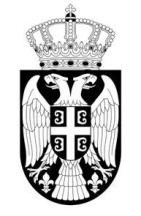 РЕПУБЛИКА СРБИЈА                                          ОШ “Десанка Максимовић”                       Дел. број:69                                             Датум: 26.02. 2024. Године                              П Р И Б О ЈПРАВИЛНИК О УПОТРЕБИ МОБИЛНИХ ТЕЛЕФОНА И ДРУГИХ ЕЛЕКТРОНСКИХ УРЕЂАЈАУ ОШ ,,ДЕСАНКА МАКСИМОВИЋʼʼ У ПРИБОЈУФЕБРУАР – 2024.ГОДИНЕ